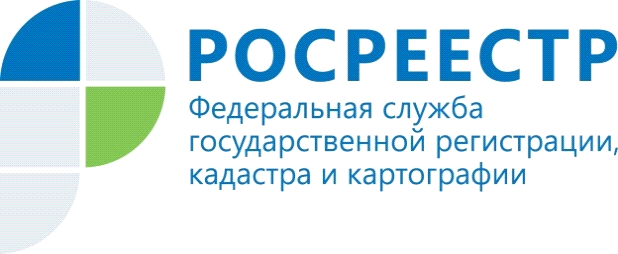 РАЗМЕЩЕНИЕ НАБОРОВ ОТКРЫТЫХ ДАННЫХ РОСРЕЕСТРА НА ПОРТАЛЕ «ОТКРЫТЫЕ ДАННЫЕ РОССИЙСКОЙ ФЕДЕРАЦИИ»Федеральная служба государственной регистрации, кадастра и картографии приступила к публикации наборов открытых данных на портале «Открытые данные Российской Федерации» по адресу: https://data.gov.ru/.В настоящее время на Портале «Открытые данные Российской Федерации» опубликовано 12 наборов открытых данных (https://data.gov.ru/organizations/7706560536):- Перечень государственных услуг и функций Росреестра, информация о которых опубликована в Федеральном реестре государственных и муниципальных услуг (функций) (ФРГУ);- Перечень обслуживающих пунктов фундаментальной астрономо-геодезической сети;- Перечень показателей, формируемых в соответствии с Федеральным планом статистических работ (ФПСР), в том числе показатели о результатах проведенных плановых и внеплановых проверок;- Перечень региональных отделов ФГБУ «Центр геодезии, картографии и ИПД»;- Реестр действующих лицензий на осуществление геодезической и картографической деятельности;- Результаты проверок, проведенных в центральном аппарате Росреестра, органами, осуществляющими контрольно-надзорные функции;- Статистическая информация об осуществлении Росреестром лицензирования геодезической и картографической деятельности;- Цифровые топографические карты масштаба 1:1 000 000 (метаданные);- Цифровые топографические карты масштаба 1:200 000 (метаданные);- Цифровые топографические карты открытого пользования масштаба 1:10 000 (метаданные);- Цифровые топографические планы открытого пользования масштаба 1:2 000 (метаданные);- Цифровые топографические планы открытого пользования масштаба 1:5 000 (метаданные).В ноябре 2018 года Росреестр планирует дополнительно разместить на Портале не менее 10 наборов открытых данных, в том числе сведения о результатах проведенных Росреестром проверок.На Портале можно оценить наборы открытых данных Росреестра и направить предложения по раскрытию иных данных, находящихся в распоряжении Росреестра и подведомственных организаций. Открытые данные – информация в виде систематизированных данных, организованных в формате, обеспечивающем их автоматическую обработку (машиночитаемые форматы -CSV, XML, JSON, ODS и другие), размещаемые  в сети «Интернет»  для свободного и бесплатного использования. Источник: Федеральная служба государственной регистрации, кадастра и картографииКонтакты для СМИПресс-служба Управления Росреестра по Волгоградской области.Контактное лицо: помощник руководителя Управления Росреестра по Волгоградской области,  Евгения Федяшова.Тел. 8(8442)95-66-49, 8-904-772-80-02pressa@voru.ru 